Wir suchen Verstärkung!(zum nächstmöglichen Zeitpunkt)Physiotherapeut/Physiotherapeutin(Vollzeit bevorzugt/Teilzeit möglich)Wir sind eine renommierte und moderne Praxis, welche seit über 25 Jahren in Mannheim-Wallstadt ansässig ist. Bis Oktober 2018 traten wir unter dem Namen Praxis Walz auf. Wir sind ein großes, kompetentes Team, dass in entspannter Atmosphäre auf zwei Etagen mit hellen Tageslichträumen, arbeitet. Unser Team besteht aus insgesamt 11 Therapeuten, 3 Anmeldkräften und einer Verwaltungsangestellten.Wir bieten:Betriebliche AltersvorsorgeArbeitskleidung wird gestelltUnsere Anmeldung ist zur Unterstützung der Therapeuten ganztags besetztvielfältige Fortbildungs- und Weiterentwicklungsmöglichkeitensowie finanzielle Unterstützung und Sonderurlaub bei Fortbildungenerweitert wird dies durch unsere regelmäßig stattfindende interne Weiterbildungsehr angenehmes PatientenklientelPraxisfahrzeuge für Hausbesucheflexible Arbeitszeitengutes BetriebsklimaIhre Voraussetzungen:eine abgeschlossene Ausbildung zum Physiotherapeut/invorzugsweise mit MLD FortbildungFührerschein Klasse BTeamfähigkeit, gute Fachkenntnisse, Zuverlässigkeiteigenständiges Arbeitenunbefristeter ArbeitsvertragWir freuen uns Sie kennenzulernen.Bitte richten Sie Ihre aussagekräftige Bewerbung mit Lebenslauf, Zeugnissen und ggf. weiteren ergänzenden Unterlagen an: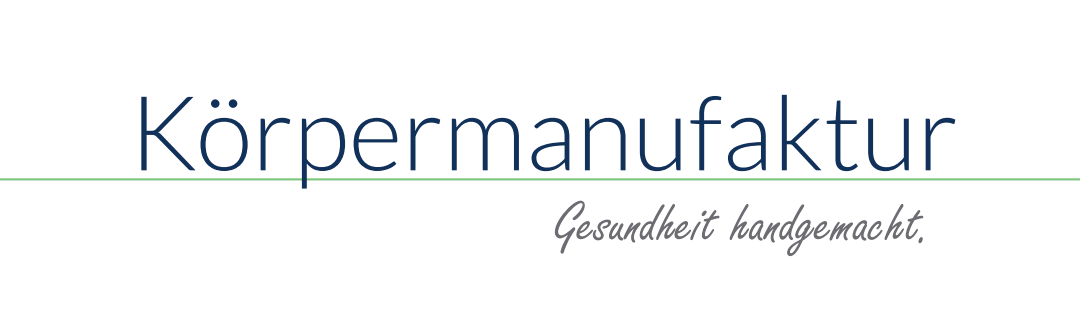 Physiotherapie Praxis• Inh. Helmut Blank• Mosbacher Str. 21• 68259 Mannheim •Kontakt: Nadine Blank • Mail: n.blank@koerpermanufaktur-mannheim.de 